NOORDWYK PRIMARY SCHOOL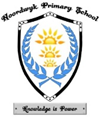 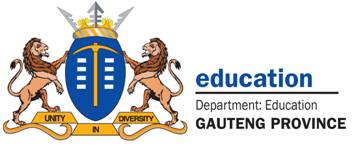 Assessment Plan    -     TERM 1    -     GRADE: 1        -         2021MATHEMATICS:MATHEMATICS:MATHEMATICS:MATHEMATICS:MATHEMATICS:NoDateAssessment Task TotalMarkAssessment Form124-28 MayNumbers, operation and relationships: CountingEstimates and counts out objects reliably to 20Counts forward and backward in ones from any number between 1 and 20. Recognise, identify, and read number symbols up to 1010Checklist27-11JuneNumbers, operation and relationships: Number names and symbolsMatch number names and symbols up 10 and write number names up to 10Number bonds up to 10Mental math up to 1020Written37-11 JuneNumbers, operation and relationships: Describe, compare and order numbersCompare and order numbers up to 10Indicate the number that is more or less10Written431 May – 4 JuneNumber, operation and relationships:Solve ProblemsSolves word problems in context involving addition, subtraction with answers up to 10 using apparatus or drawings and explains own solution to problems.10Written521 – 25 JunePatternsGeometric patterns and number patterns up to 50.15Written628 June – 2 JulySpace and Shape: 3D objectsRecognize and name the 3D objectsRecognize and name the 2D shapes15Checklist721 – 25 JuneMeasurement:Recognise and name the days of the week and months of the year.Indicate what object/picture is the longest/shortest 15Written and practical817 – 21 MayData Collect and sort objects. Draw pictures on a picture grapht and answer questions.5WrittenTotal marks 100AFRIKAANS:AFRIKAANS:AFRIKAANS:AFRIKAANS:AFRIKAANS:NoDateAssessment Task TotalMarkAssessment Form17 – 11 JuneLuister en praat:Teken prent om storie te illustreer.Sit storieprentjies in regte volgorde 20Rubriek en Memo27 – 11 JuneLees en Klanke:Herken en skryf volgende klank kombinasies-en (den, hen, ken, pen, wen)-op (dop, hop, kop, mop, pop, sop, top)-ok (bok, hok, kok, rok, )16Memo37 – 11 JuneSkryfGebruik woordeskat (sien Lees en skryf om eenvoudige sinne te voltooi)10MemoTotaal46LIFE SKILLS:LIFE SKILLS:LIFE SKILLS:LIFE SKILLS:LIFE SKILLS:NoDateAssessment Task TotalMarkAssessment Form11 - 5 JuneBeginning Knowledge and social wellbeing: Dangers at home.cookingwashinglightning and electricity           outside20     Memo231 May – 11 JuneCreative Arts:2D – finger paint leaves onto a tree.3D – Make a simple house out of boxes.20     Rubric324 – 28 MayPerforming Arts:Learners perform a song with movements such as “wheels on the bus”10      Rubric410 – 14May.Physical Education: Ball skillsPass ball around in a circlePass ball over head and under legs.Throw and catch ball20ChecklistTotal marks70ENGLISH:ENGLISH:ENGLISH:ENGLISH:ENGLISH:NoDateAssessment Task TotalMarkAssessment Form124 – 28 MayListening and Speaking• Talks about personal experiences. For example, tells news using correct sequence• Listens to stories with interest, drawing a picture to show understanding • Answers closed and open-ended questions10Memo221 – 25 JuneReadingShared Reading • Reads with the whole class big books or other enlarged texts • Uses pictures to predict what the story is about • Uses clues and pictures in the text for understanding • Discusses the story, identifying the main idea in the text, the main characters etc.20Rubric37 – 11 JunePhonics• Distinguishes aurally between different beginning and end sounds of words • Identifies letter-sound relationships of most single letters • Builds words using sounds learnt (e.g. -at, -et, -it, -ot, -ut, -ag, e.g., -ig, -og, -ug, -an, -en, -in, -un, -am - at least two word families per week)20Memo428 May – 2 JulyWriting• Draws pictures to convey a message, adding a label or caption, e.g. about a personal experience • Writes sentences using words containing the phonic sounds already taught • Contributes ideas for a class story (Shared Writing).20Memo531 May – 4 JuneHandwriting • Holds pencil and crayon correctly• Forms at least 20 lower case letters correctly according to size and position, that is, starts and ends in the correct place20MemoTotal marks90